　　　ダウンロードの方法　　<<ダウンロードページを開く>>をクリックすると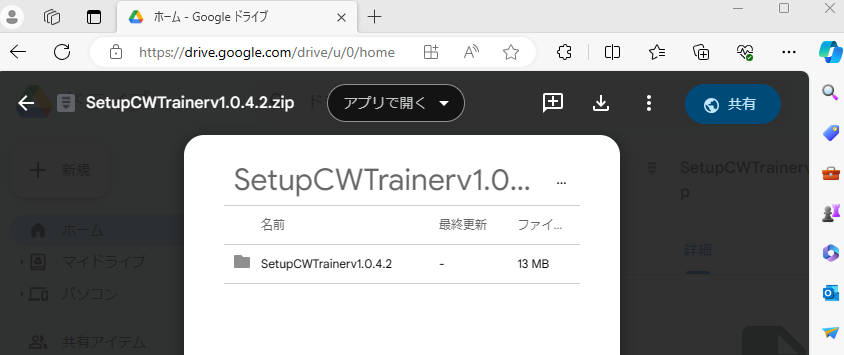 ダウンロードをクリックするダウンロードファイルを開くをクリックするとダウンロードボタンをクリックする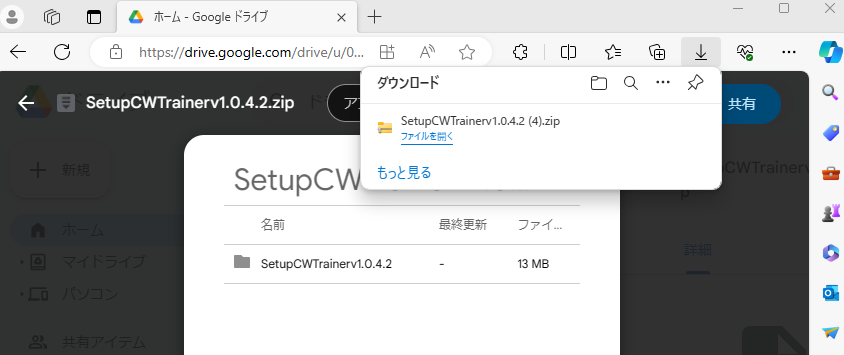 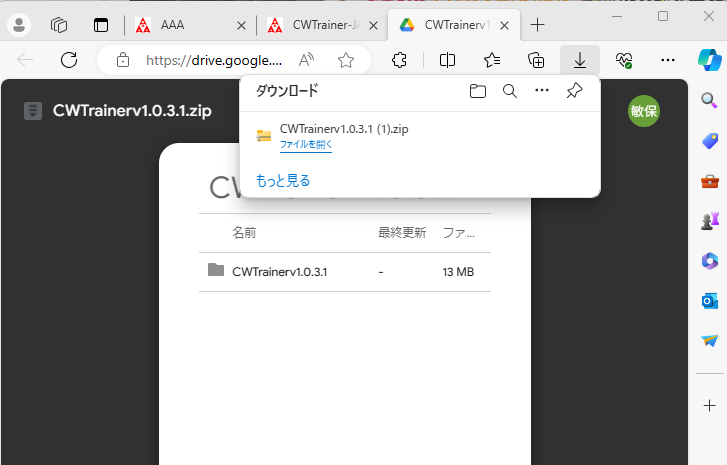 ファイルを開くをクリックする　（どちらでもよい）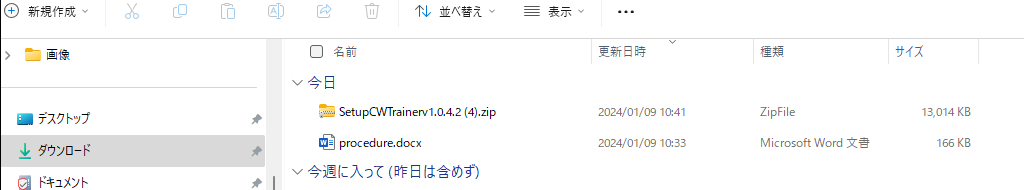 自分のパソコンのダウンロードフォルダーに上図の.zipファイルが見える。CWTrainer.zipを展開すると、下図の6ケのファイルが見える。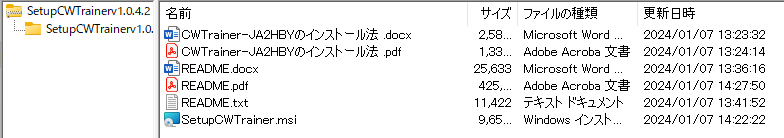 上図のCWTrainer-JA2HBYのインストール法を読みSetupCWTrainer-JA2HBY.msiをクリックしてインストールしてください。注）上図は私の.zip解凍ソフトでのもの。自分の解凍ソフトで行ってください。